Комитет по развитию и интеллектуальной собственности (КРИС)Двенадцатая сессияЖенева, 18 – 21 ноября 2013 г.РЕЗЮМЕ ПРЕДСЕДАТЕЛЯДвенадцатая сессия КРИС состоялась 18-21 ноября 2013 г.  В ней приняли участие 97 государств-членов и 34 наблюдателя. Комитет принял проект повестки дня, содержащийся в документе CDIP/12/1 Prov.3. По пункту 3 повестки дня Комитет принял проект отчета об одиннадцатой сессии КРИС, содержащийся в документе CDIP/11/9 Prov. По пункту 4 повестки дня Комитет рассмотрел документ CDIP/12/2, озаглавленный «Отчеты о ходе реализации», и принял к сведению прогресс, достигнутый в реализации проектов и выполнении 19 рекомендаций Повестки дня в области развития, подлежавших немедленному выполнению.  Руководители проектов ответили на замечания, высказанные делегациями, и приняли к сведению их руководящие указания. Комитет одобрил пересмотренные сроки реализации следующих проектов: проекта «Интеллектуальная собственность и передача технологии:  общие проблемы – построение решений», содержащегося в документе CDIP/6/4 Rev.  Применительно к этому проекту ряд делегаций выразили озабоченность в отношении формата региональных консультаций; проекта «Открытые совместные проекты и модели, основанные на использовании ИС», содержащегося в документе CDIP/6/6 Rev.; ипроекта «Укрепление и развитие аудиовизуального сектора в Буркина-Фасо и некоторых других африканских странах», содержащегося в документе CDIP/9/13.Было принято к сведению, что некоторые завершенные проекты будут включены в регулярные программы Организации, с тем чтобы позволить государствам-членам извлекать пользу из соответствующей деятельности исходя из наличия ресурсов.  Комитет рассмотрел следующие отчеты об оценке проектов:отчет об оценке проекта «Создание потенциала по использованию надлежащей и конкретной для данной технологии научно-технической информации в качестве решения идентифицированных проблем развития», содержащийся в документе CDIP/12/3;  иотчет об оценке проекта «Совершенствование системы управления ВОИС, ориентированного на конкретный результат (УКР), для поддержки мониторинга и оценки деятельности в области развития», содержащийся в документе CDIP/12/4. После презентации отчетов об оценке состоялся обмен мнениями.  Было принято решение о том, чтобы Секретариат принял надлежащие меры во исполнение рекомендаций, содержащихся в отчетах, с учетом замечаний, высказанных государствами-членами.  Кроме того, Комитет постановил, чтобы Секретариат подготовил вторую очередь проекта создания потенциала по использованию надлежащей технологии, расширив сферу его охвата путем включения дополнительных государств-членов из числа НРС, и представил ее на рассмотрение на следующей сессии.  По пункту 5 повестки дня Комитет обсудил решение Генеральной Ассамблеи ВОИС по вопросам, касающимся КРИС (CDIP/12/5), и связанный с ним документ CDIP/6/12 Rev.  На рассмотрение Комитета было также вынесено новое предложение, представленное делегацией Египта от имени Группы по повестке дня в области развития и озаглавленное «Предложение о включении в повестку дня КРИС нового пункта по интеллектуальной собственности (ИС) и развитию» (CDIP/12/11). Комитет продолжит обсуждение этой темы на своей тринадцатой сессии в целях представления соответствующего отчета и вынесения рекомендаций относительно выполнения мандата КРИС и внедрения механизма координации для Генеральной Ассамблеи в 2014 г.  Комитет рассмотрел экспериментальный проект «Интеллектуальная собственность и управление образцами в интересах развития бизнеса в развивающихся и наименее развитых странах (НРС)», содержащийся в документе CDIP/12/6.  Комитет заявил о поддержке проектного предложения и одобрил его реализацию. Комитет также рассмотрел предложение Арабской Республики Египет о реализации нового экспериментального проекта в рамках Повестки дня в области развития «Интеллектуальная собственность и туризм:  поддержка целей в области развития и сохранение культурного наследия», содержащееся в документе CDIP/12/10.  Делегации выразили удовлетворение по поводу этого предложения и поблагодарили Египет за его инициативу.  Делегации Египта было предложено наладить взаимодействие с Секретариатом в целях переработки этого предложения в проектный документ Повестки дня в области развития с учетом замечаний, высказанных государствами-членами, и его представления на рассмотрение на следующей сессии Комитета.  Комитет принял к сведению документ о количественной оценке Целей в области развития, сформулированных в Декларации тысячелетия (ЦРДТ), в других учреждениях системы Организации Объединенных Наций и вкладе ВОИС в достижение ЦРДТ, содержащийся в документе CDIP/12/8.  Секретариату было предложено доработать этот документ исходя из договоренностей, достигнутых между делегациями относительно содержания пересмотренного документа, в целях: включения сводной информации, содержащейся в разделе 1 приложения II документа CDIP/12/8;расширения обследования, содержащегося в приложении I документа CDIP/12/8, путем включения в него, в зависимости от обстоятельств, очных контактов с сотрудниками обследованных учреждений для сбора более полной информации относительно того, каким образом они осуществляют количественную оценку вклада своих организаций в реализацию ЦРДТ;  и расширения охвата учреждений путем включения ряда дополнительных организаций и программ ООН.Пересмотренный документ должен стать одним из документов, которые будут представлены на четырнадцатой сессии КРИС.  Комитет рассмотрел предложение о возможной реализации новых видов деятельности ВОИС, связанных с использованием авторского права в целях содействия доступу к информационному и творческому контенту, содержащееся в документе CDIP/12/9.  После презентации предложения и обмена мнениями Секретариату было предложено переработать этот документ с целью придать предложению большую ясность и представить его на следующей сессии Комитета. Комитет обсудил независимый обзор выполнения рекомендаций Повестки дня в области развития, как это было предусмотрено механизмом координации, мониторинга, оценки и отчетности (WO/GA/39/7, приложение II). Комитет постановил продолжить обсуждение этого вопроса на своей тринадцатой сессии, и для окончательной доработки мандата будет выделено достаточное время.  С этой целью государствам-членам было предложено представить свои комментарии к концу января 2014 г.  КРИС обратился с просьбой к Председателю подготовить проект мандата на основе консенсуса, достигнутого в ходе неофициальных переговоров, проведенных в рамках 12-й сессии, полученных комментариев и информации, предоставленной Секретариатом относительно бюджета и сроков.  КРИС далее просил Председателя КРИС провести один раунд неофициальных консультаций для обсуждения проекта мандата до начала тринадцатой сессии. Комитет обсудил внешний обзор деятельности ВОИС по оказанию технической помощи в области сотрудничества в целях развития (документы CDIP/8/INF/1, CDIP/9/14, CDIP/9/15, CDIP/9/16 и CDIP/11/4).  Комитет постановил продолжить обсуждение этой темы на своей следующей сессии. В контексте внешнего обзора деятельности ВОИС по оказанию технической помощи в области сотрудничества в целях развития и в соответствии со своими решениями, принятыми на его одиннадцатой сессии (пункт 7(b)(i, ii и iii) Резюме Председателя) Комитет: принял к сведению Руководство по оказанию технической помощи в рамках ВОИС, содержащееся в документе CDIP/12/7, и выразил удовлетворение по поводу этого документа.  Секретариат принял к сведению замечания, высказанные государствами-членами, в частности в отношении опубликования Руководства в виде буклета и дальнейшего обновления его содержания;  ипринял к сведению презентации, посвященные реструктуризации веб-сайта ВОИС и базе данных по технической помощи.Комитет обсудил вопрос о Международной конференции по интеллектуальной собственности и развитию и постановил продолжить обсуждение этого вопроса на своей следующей сессии.  Комитет обсудил и принял к сведению следующие документы:исследование по патентам и общественному достоянию (II), содержащееся в документе CDIP/12/INF/2 Rev.; обзорное исследование «Укрепление и развитие аудиовизуального сектора в Буркина-Фасо и некоторых других африканских странах», содержащееся в документе CDIP/12/INF/3;  Секретариат принял к сведению замечания, высказанные делегациями в отношении дальнейшей реализации проекта;  иисследование «Использование полезных моделей (ПМ) в Таиланде», содержащееся в документе CDIP/12/INF/6.Кроме того, Комитет обсудил и принял к сведению исследование «Интеллектуальная собственность и “утечка умов” – отображение миграционных потоков», содержащееся в документе CDIP/12/INF/4, и краткий отчет о семинаре «Интеллектуальная собственность (ИС), международная миграция специалистов, занятых в сфере знаний, и “утечка умов”», содержащийся в документе CDIP/12/INF/5.  Комитет дал высокую оценку работе, проделанной Главным экономистом, и просил его продолжить работу над этой темой.По пункту 6 повестки дня, озаглавленному «Дальнейшая работа», Комитет обсудил ряд предложений и согласовал перечень вопросов/документов к следующей сессии.Комитет принял к сведению информацию о том, что проект отчета о двенадцатой сессии будет подготовлен Секретариатом и препровожден постоянным представительствам государств-членов, а также будет помещен для ознакомления с ним государств–членов, МПО и НПО в электронной форме на веб-сайте ВОИС.  Комментарии к проекту отчета должны быть представлены в письменной форме в Секретариат, желательно за восемь недель до начала следующей сессии.  Затем проект отчета будет рассмотрен на предмет его принятия на тринадцатой сессии Комитета.Настоящее Резюме будет представлять собой отчет Комитета для Генеральной Ассамблеи.[Конец документ]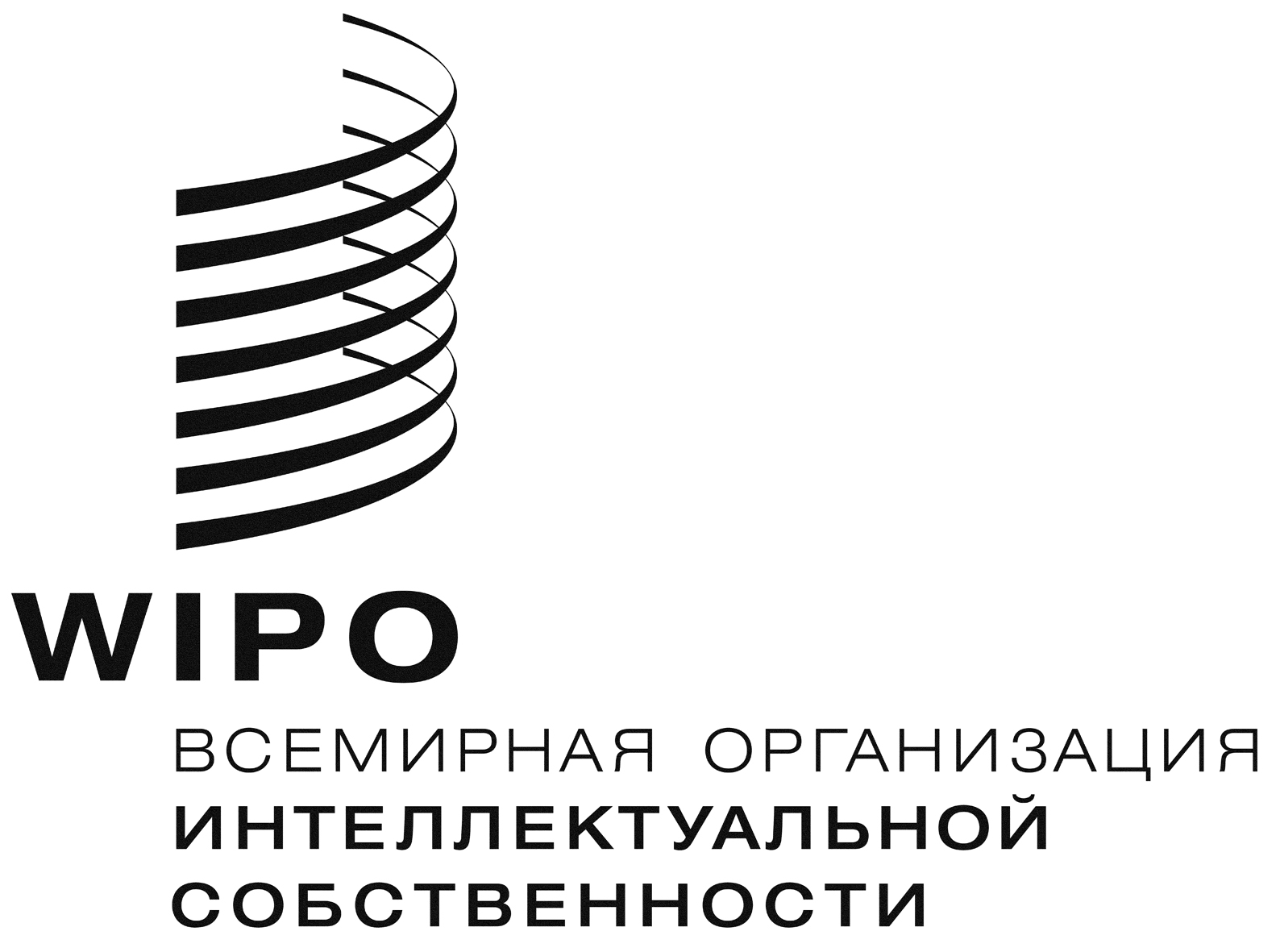 Rоригинал:  английскийоригинал:  английскийоригинал:  английскийдата:  21 ноября 2013 г.дата:  21 ноября 2013 г.дата:  21 ноября 2013 г.